Supplementary materials for the articleInternal Politics and Activism in Former Rebel PartiesMarcela Ibáñez1 and Kai Jäger21Department of Political Science, University of Mannheim, Mannheim, Germany2Department of Political Economy, King’s College London, London, UKPublished in Government and OppositionFigure 1: Advertising box placement on the Facebook interface (Source: Facebook.com)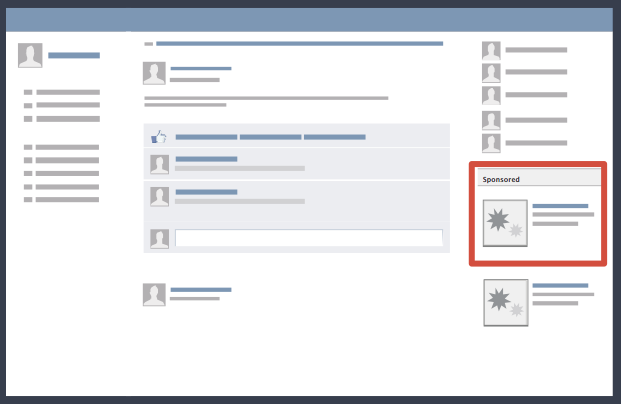 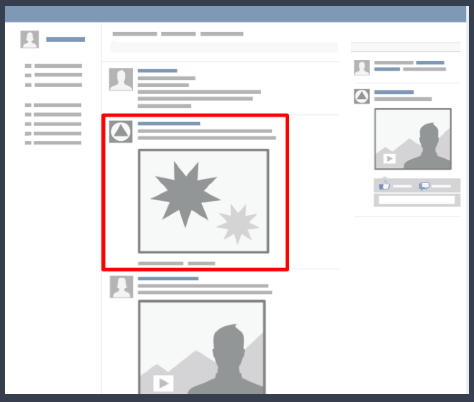 Figure 2: Example of a Facebook advertisement box, Spanish original for the post-election survey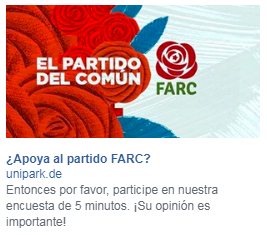 Note: English translation reads “Do you support the FARC party? Then please participate in our 5-minute survey. Your opinion is important!”Table 1: Summary statistics of age quotas used to target CD supportersTable 2: Summary statistics of age quotas used to target CR supportersTable 3: Summary statistics of age quotas used to target PC supportersTable 4: Summary statistics of age quotas used to target PLC supportersTable 5: Summary statistics of age quotas used to target PSUN supportersTable 6: Summary statistics of age quotas used to target AV supportersTable 7: Summary statistics of age quotas used to target PDA supportersTable 8: Summary statistics of age quotas used to target Decentes and FARC supporters, pre-election surveyTable 9: Summary statistics of age quotas used to target FARC supporters, post-election surveyNote: CTR = Click-through rate (reach/clicks), participants in brackets include those without age information.QuotasClicksReachImpressionsCost (Euro)CTR (R)Cost p. Cl.Supporter ParticipationResponse RateAge: 18-243757,0108,2945.345.35%0.01414037.33%Age: 25-292225,9606,8585.373.72%0.02410446.85%Age: 30-343115,8246,7695.305.34%0.01712941.48%Age: 35-393365,7856,5715.375.81%0.01615445.83%Age: 40-442956,0367,2235.294.89%0.01814749.83%Age: 45-492594,7705,6905.255.43%0.02014756.76%Age: 50-543514,2764,9295.318.21%0.01515443.87%Age: 55-592834,1165,1875.306.88%0.01914852.30%Age: 60+3914,6245,6075.278.46%0.01331680.82%Total2,82349,10257,12847.805.75%0.0171,339(1,456)47.43%(51.58%)QuotasClicksReachImpressionsCost (Euro)CTR (R)Cost p. Cl.Supporter ParticipationResponse RateAge: 18-241835,9806,8965.303.06%0.029168.74%Age: 25-291845,8286,7435.333.16%0.029168.70%Age: 30-341525,6116,4305.302.71%0.0351811.84%Age: 35-391635,5266,6095.332.95%0.0331811.04%Age: 40-441444,6245,4085.353.11%0.037139.03%Age: 45-491494,1135,0225.273.62%0.0351610.74%Age: 50-541693,8914,8465.264.34%0.031137.69%Age: 55-591663,5844,4415.324.63%0.0321810.84%Age: 60+2073,9754,7675.305.21%0.026178.21%Total1,51743,37051,16247.763.50%0.031145(149)9.56%(9.82%)QuotasClicksReachImpressionsCost (Euro)CTR (R)Cost p. Cl.Supporter ParticipationResponse RateAge: 18-24912,5525,0025.303.57%0.0583032.97%Age: 25-29872,4064,5885.283.62%0.0612832.18%Age: 30-34602,6584,7505.342.26%0.0891626.67%Age: 35-39772,7975,1885.302.75%0.0692431.17%Age: 40-44772,4364,5795.323.16%0.0693241.56%Age: 45-49832,1084,0665.333.94%0.0641821.69%Age: 50-54871,8683,7155.324.66%0.0612022.99%Age: 55-59791,7563,5865.274.50%0.0671822.78%Age: 60+891,8533,2215.304.80%0.0602426.97%Total73020,65438,69547.763.53%0.065210(221)28.77%(30.27%)QuotasClicksReachImpressionsCost (Euro)CTR (R)Cost p. Cl.Supporter ParticipationResponse RateAge: 18-241256,0146,9695.332.08%0.0432419.20%Age: 25-29965,8306,8835.351.65%0.0561818.75%Age: 30-341155,6476,4325.322.04%0.0461815.65%Age: 35-39885,8607,1955.291.50%0.0601517.05%Age: 40-44855,0046,1555.301.70%0.0622529.41%Age: 45-491134,0864,9085.352.77%0.0471513.27%Age: 50-541013,7004,6545.242.73%0.0522019.80%Age: 55-591133,6904,7815.323.06%0.0472320.35%Age: 60+1453,4794,2915.294.17%0.0363322.76%Total98144,02152,26847.792.23%0.049191(204)19.47%(20.80%)QuotasClicksReachImpressionsCost (Euro)CTR (R)Cost p. Cl.Supporter ParticipationResponse RateAge: 18-241705,4096,4235.413.14%0.032169.41%Age: 25-291515,2316,2155.412.89%0.03685.30%Age: 30-341345,3106,4345.412.52%0.04085.97%Age: 35-391504,9445,9755.433.03%0.0361610.67%Age: 40-441554,0384,8045.383.84%0.03574.52%Age: 45-492203,8844,7945.375.66%0.02462.73%Age: 50-541823,3884,2015.355.37%0.029126.59%Age: 55-592213,3614,2935.386.58%0.024167.24%Age: 60+2803,3183,7715.378.44%0.01993.21%Total1,66339,54946,91048.514.20%0.02998(102)5.89%(6.13%)QuotasClicksReachImpressionsCost (Euro)CTR (R)Cost p. Cl.Supporter ParticipationResponse RateAge: 18-243395,5486,5735.296.11%0.01620660.77%Age: 25-292034,5935,4645.234.42%0.02610551.72%Age: 30-342134,0745,0315.305.23%0.0259745.54%Age: 35-392354,0945,1635.265.74%0.0229138.72%Age: 40-442023,4624,5295.265.83%0.0266934.16%Age: 45-491933,0873,9345.126.25%0.0275930.57%Age: 50-542123,0454,0355.196.96%0.0245626.42%Age: 55-591622,3063,1245.217.03%0.0324024.69%Age: 60+2432,7433,4765.228.86%0.0216024.69%Total2,00233,11841,32947.176.05%0.024783(802)39.11%(40.06%)QuotasClicksReachImpressionsCost (Euro)CTR (R)Cost p. Cl.Supporter ParticipationResponse RateAge: 18-241704,5875,3605.323.71%0.03111165.29%Age: 25-291674,7965,8175.243.48%0.0317243.11%Age: 30-341453,9824,8055.233.64%0.0365034.48%Age: 35-391243,7444,6925.293.31%0.0434233.87%Age: 40-441283,1664,2065.234.04%0.0414132.03%Age: 45-491542,6423,6115.235.83%0.0344227.27%Age: 50-541512,4963,4295.246.05%0.0353019.87%Age: 55-591512,4503,4565.166.16%0.0342617.22%Age: 60+2192,5903,5765.208.46%0.0245324.20%Total1,40931,18338,95247.144.52%0.033467(478)33.14%(33.92%)QuotasClicksReachImpressionsCost (Euro)CTR (R)Cost p. Cl.Supporter ParticipationResponse RateAge: 18-2451515,36118,87613.763.35%0.02726250.87%Age: 25-2937213,21717,27414.172.81%0.03819652.69%Age: 30-3439411,17515,24213.913.53%0.03516842.64%Age: 35-3936110,44214,62413.843.46%0.0389726.87%Age: 40-443508,85412,93713.983.95%0.0408524.29%Age: 45-493637,65111,43313.914.74%0.0386317.36%Age: 50-543856,73610,48413.875.72%0.0367018.18%Age: 55-593856,3019,82913.866.11%0.0367619.74%Age: 60+5076,6899,47613.877.58%0.0276913.61%Total3,63286,426120,1751254.20%0.0341,086(1,131)29.90%(31.14%)QuotasClicksReachImpressionsCost (Euro)CTR (R)Cost p. Cl.Supporter ParticipationResponse RateAge: 18-241,40527,28855,50721.165.15%0.01579756.73%Age: 25-291,04621,83645,18321.144.79%0.02043441.49%Age: 30-3488418,18039,33421.084.86%0.02429633.48%Age: 35-3972612,31633,80821.095.89%0.02924333.47%Age: 40-4466413,10030,72321.155.07%0.03219228.92%Age: 45-4970611,68028,27221.086.04%0.03014720.82%Age: 50-5476210,85628,02521.067.02%0.02816521.65%Age: 55-597909,72026,20121.078.13%0.02716420.76%Age: 60+1,1659,07627,02621.0512.84%0.01816914.51%Total8,148134,052314,079189.886.08%0.0232,607(3,048)32.00%(37.41%)